Cévní soustava obratlovcůV případě obratlovců včetně člověka, mluvíme o cévní (oběhové) soustavě uzavřené – to znamená, že krev koluje systémem cév (tepen a žil) a do pohybu je uváděna stahy srdce. Cévy, které přivádějí krev do srdce, se nazývají žíly – mají tenčí stěny a kapsovité chlopně zabraňující zpětnému toku krve. Cévy, které vedou krev od srdce, se nazývají tepny – mají silnější a pružnější stěny. Vlastní výměna plynů ve tkáních se uskutečňuje pomocí vlásečnic, které prostupují všemi tkáněmi. Vodní obratlovci, kteří dýchají žábrami, mají srdce venózní, tvořené pouze jednou předsíní (síní) a jednou komorou – prochází tímto srdcem pouze odkysličená krev. Teprve až v žábrech se krev okysličuje a proudí hřbetní tepnou (aortou) do zbytku těla. Krevní oběh je zde pouze jeden ve směru: srdce – žábry – tělo – srdce.S rozvojem plicního dýchání suchozemských obratlovců se cévní systém rozlišuje. Je zde přítomen velký krevní oběh: srdce – tělo – srdce (okysličená krev putuje z levé srdeční komory do těla a odkysličená zpět do pravé předsíně). Dále je zde také malý krevní oběh: srdce – plíce – srdce (odkysličená krev z pravé srdeční komory do plic a zpět okysličená krev do levé předsíně). Platí, že v průběhu evoluce obratlovců (náhodného vývoje obratlovců) je srdce stále složitějším orgánem – neboli u dokonalejších obratlovců, jako je člověk, je také srdce stále složitější a výkonnější.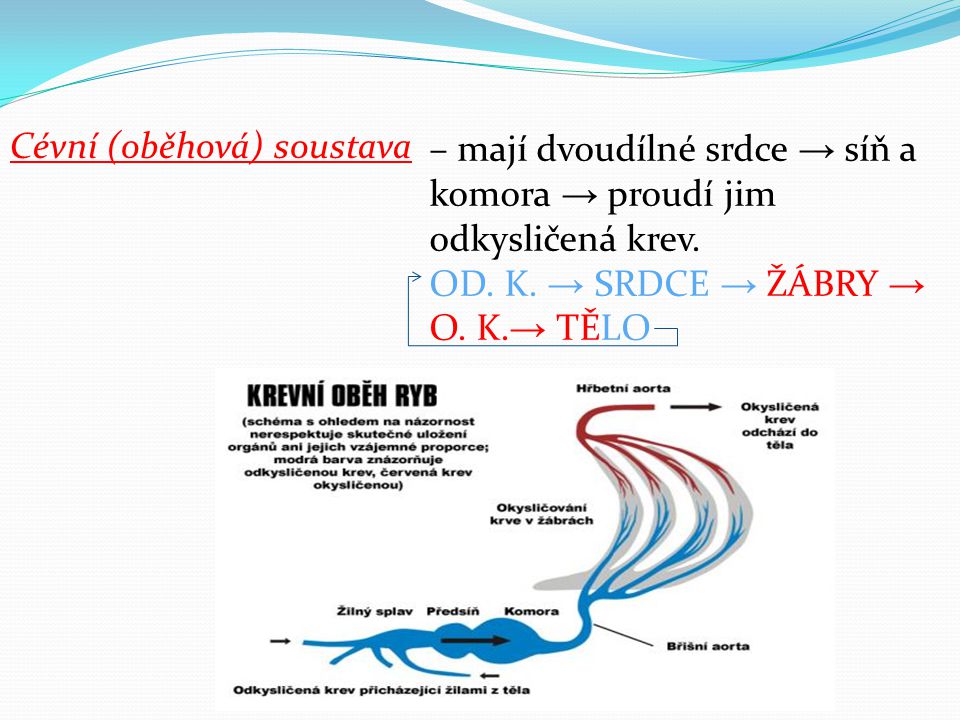 Obr. č. 1: Venózní srdce u vodních obratlovců (ryb) – srdcem prochází pouze neokysličená krev (primitivní stavba srdce – jen 1 síň a 1 komora)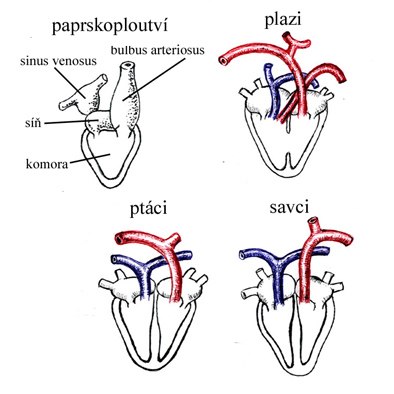 Obr. č. 2: Srovnání anatomie (vnitřní stavby) srdcí různých obratlovců – je vidět velký rozdíl mezi stavbou srdce vodních obratlovců (obrázek nahoře vlevo) a stavbou srdce suchozemských obratlovců. Všimněte si značné podobnosti ve stavbě srdce mezi ptáky a savci. 1) Popište stavbu srdce člověka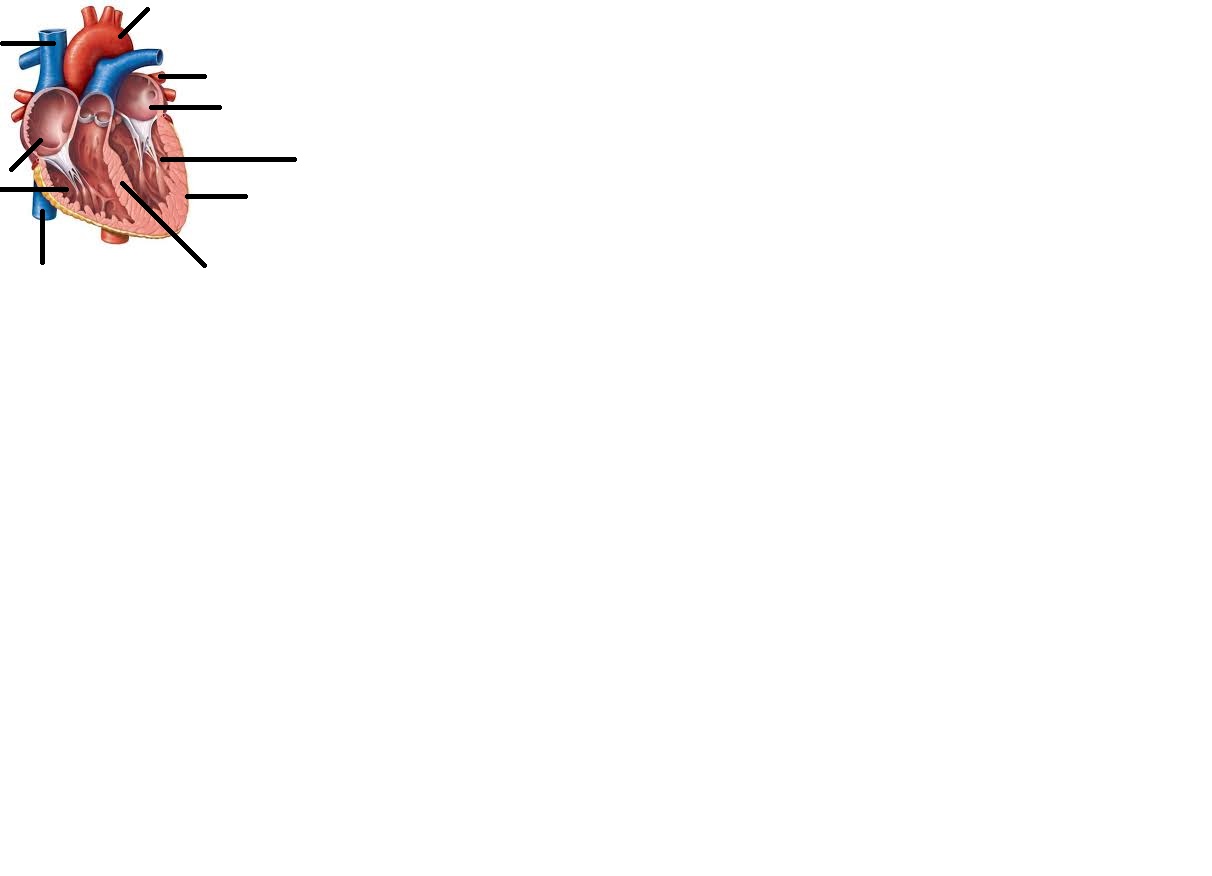 2) Vysvětlete pojem systola a diastolaSystola …………………………………………………………………………………..Diastola …………………………………………………………………………………3) V srdci se vyskytují srdeční chlopně – uveďte, kde je v srdci najdete a napište, jakou mají funkci (co zajišťují)?Odpověď: ………………………………………………………………………………………………………………………………………………………………………………………….4) Na obrázku je vidět malý a velký krevní oběh u člověka – popište malý a velký krevní oběh.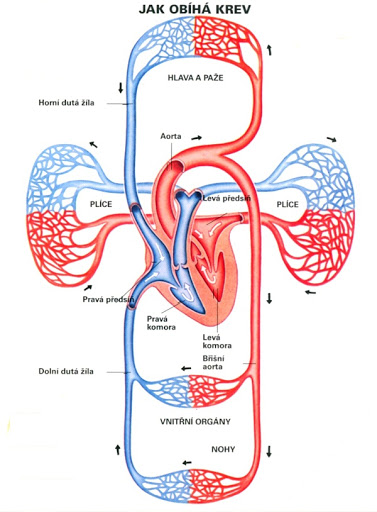 Malý krevní oběh: ………………………………………………………………………Velký krevní oběh: ……………………………………………………………………..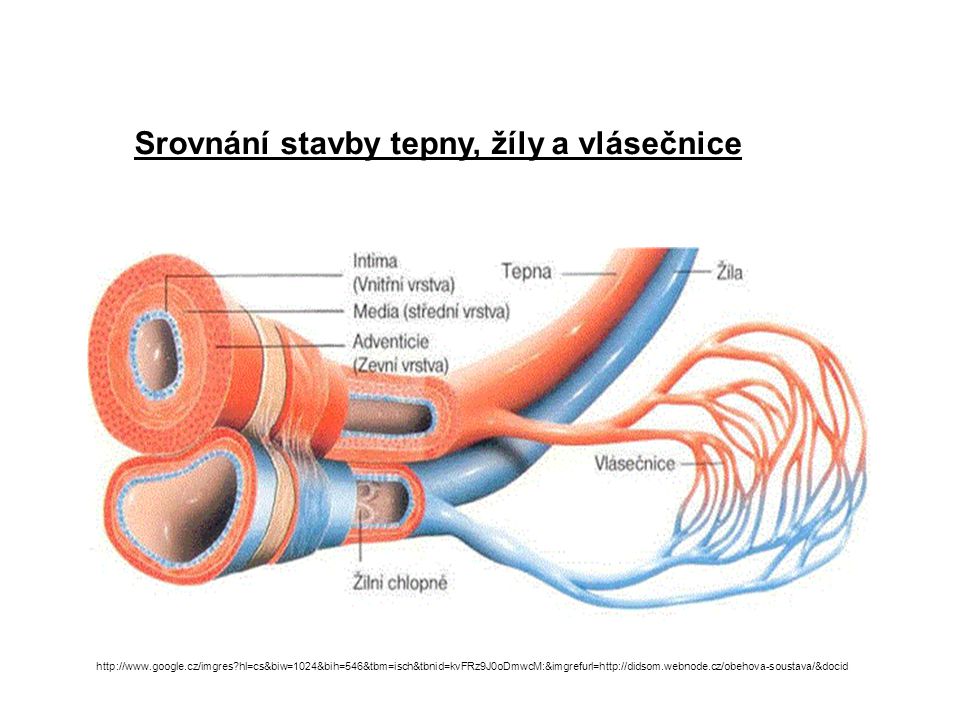 5) Doplňte chybějící textTepny vedou krev směrem …… srdce. Na začátku aorty (tepny) a plicní tepny jsou ……………  chlopně, které …………………… zpětnému toku krve do srdce. Žílymají stěny ……………. než tepny a v dolní polovině těla (v nohách) mají vytvořeny kapsovité ……………… Žíly vedou krev …….. srdce. Vlásečnice mají stěnu pouze z ………………… vrstvy buněk. Umožňuje to výměnu …………….. plynů i průnik ……………… do tkání a z tkání. Proudění krve v cévách je výsledkem ………… srdce.Zdravý člověk má v průměru ……. tepů za minutu. Při horečce, fyzické práci nebo při rozčílení při vyplňování tohoto listu se počet tepů ……………….Odpovězte prosím na tyto otázky:1) Které cévy zásobují krví srdeční sval?2) Co je to krevní tlak?3) Které hodnoty se uvádějí při měření krevního tlaku?4) Co je hlavní příčinou vzniku infarktu nebo mozkové mrtvice?